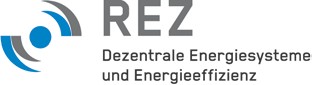 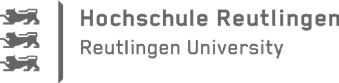 Forschungs- und Entwicklungsprojekte im Studiengang Dezentrale Energiesysteme und EnergieeffizienzIm F&E Projekt vertiefen die Studierenden im 2. Semester ihres Masterstudiums ihre Kenntnisse wissenschaftlichen und interdisziplinären Arbeitens. Semesterbegleitend arbeiten sie individuell an unterschiedlichen Aufgabenstellungen die eng mit der aktuell an der Hochschule durchgeführten Forschung und Entwicklung verknüpft sind.Die Arbeit schließt mit einem zusammenfassenden 6 minütigen Postervortrag ab, in dem die Studierenden die wesentlichen Aspekte ihrer Arbeit zusammenfassend darstellen.Projektdauer Umfang ca. 150 - 200 hJe nach Themenstellung gehört zum Postervortrag ein mit dem Betreuer abzustimmender Bericht. Zu den Benotungskriterien gehören Aspekte wie etwa die Qualität des Postervortrags an sich, die wissenschaftliche Arbeitsweise, die Strukturierung und Systematik, Eigenleistung und Eigeninitiative, natürlich die Qualität der Ergebnisse oder das Zeitmanagement.Die Professoren im Studiengang DEE schlagen Ihnen rechtzeitig Themenstellungen vor, aus denen Sie dann auswählen können. Sollten Sie eine eigene Idee haben, wenden Sie sich bitte an die im Studiengang DEE lehrenden Professoren. Diese müssen zustimmen und die Arbeit betreuen, wenn Sie eine F&E-Arbeiten in Zusammenarbeit mit Externen (dazu zählen z.B. Unternehmen und externe Dozenten) durchführen möchten. Grundsätzlich können von allen Professoren der Hochschule betreut werden.Für weitere Informationen wenden Sie sich bitte an Frau Prof. Löbbe, Frau Prof. Coll-Mayor, Herrn Prof. Thomas oder Herrn Prof. Truckenmüller.Vorträge sind geplant am:  15. Juni 2022 in 20-218  von 9.45 -13.00 Uhr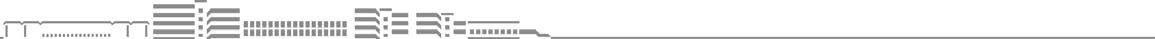 Hochschule Reutlingen, Alteburgstraße 150, 72762 Reutlingen, www.reutlingen-university.de	Seite 1 von 1